                      AL SINDACODEL COMUNE DI MONTEBELLO DELLA BATTAGLIAOGGETTO: Domanda di iscrizione nella lista aggiunta di cittadini di uno Stato membro dell’Unione Europea, ai sensi dell’art. 1, comma 1 del D.Lgs. 197/1996._l_ sottoscritt_ ________________________________________, nat_ a _____________________il _______________ ,  residente in  ________________, cap. ____________ via ___________________________,  e-mail _____________________________________________, tel. __________________________, cell. ______________________, CHIEDEai sensi dell’art. 1, comma 1 del D.Lgs. 197/1996 di essere iscritto/a nella lista elettorale aggiunta dei cittadini di uno Stato membro dell’Unione Europea, per poter esercitare il diritto di voto in occasione delle prossime elezioni per l’elezione diretta del Sindaco, del Consiglio Comunale.DICHIARAsotto la propria personale responsabilità e consapevole delle sanzioni penali nel caso di dichiarazioni non veritiere: - di volere esercitare il diritto di voto per le elezioni del Sindaco, del Consiglio comunale;- di essere cittadin__     ______________________;- di essere iscritto nelle liste elettorali dello Stato membro di origine   ____________________;- che il proprio indirizzo nello Stato di origine è il seguente ________________________________________________________________________________- di essere in possesso dei diritti politici (ovvero di non avere riportato condanne penali che implichino la perdita del diritto elettorale)._____________________, lì _____________202__FIRMA_________________________________Si allega copia fotostatica non autenticata di un documento di identità.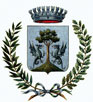 COMUNE DI MONTEBELLO DELLA BATTAGLIA(Provincia di Pavia)Via Roma, 51- tel. 0383-82648 fax. 0383-890607e-mail: servizioamministrativo@comune.montebellodellabattaglia.pv.itpec:comune.montebellodellabattaglia@legalpec.itInformativa sul trattamento dei dati personali ai sensi degli art. 13 del Regolamento (UE) 2016/679I dati sopra riportati sono prescritti dalle vigenti disposizioni ai fini del procedimento per il quale sono richiesti e verranno utilizzati esclusivamente per tale scopo.L’informativa ai sensi dell’art. 13 del GDPR 679/2016 è disponibile al seguente link: https://www.comune.montebellodellabattaglia.pv.it/amministrazionetrasparente/altri-contenuti/dati-ulteriori/privacy